Zeta Phi Beta Sorority, Inc.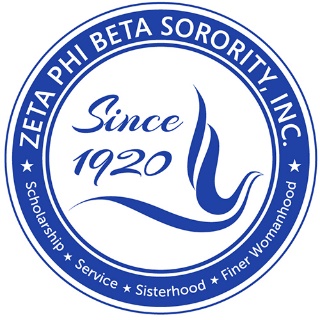 Epsilon Eta Zeta ChapterColumbus, GADear Applicant,	Zeta Phi Beta Sorority, Inc. – Epsilon Eta Zeta chapter is excited that you have decided to apply. One of our four founding principles is Scholarship. We believe in setting and maintaining the highest standards regarding education.However, we also understand that in order to be successful, you must have the right tools. As such, it is our honor to be able award scholarships to the selected students who will attend an accredited college or university after graduating. Please carefully read over the guidelines regarding the application. Be sure to submit by the deadline for consideration. Applicants must possess a minimum GPA of 2.75 on a 4.0 scale. He/she must also be accepted into a two- or four-year college or university and a copy of the acceptance letter must be attached. The completed application and required attachments must be submitted by April 17th, 2020.Accompanying this letter is the scholarship application. The completed application and supporting documents should be mailed to:Olivia Horace3012 N Lumpkin RdColumbus, GA 31903Please contact me, Olivia Horace, if you have any questions by phone, (706) 304-1786 or by email, ohorace918@gmail.com.Sincerely,Zeta Phi Beta Sorority, Inc.Epsilon Eta ZetaScholarship CommitteeAcademic Scholarship ApplicationPersonal InformationFull Name	______________________________________________________________________		Last				First				MiddleAddress	_________________________________________________________________		________________________________________________________________                 	No. & Street                         City                       State                    ZipPhone Number ______________________________Date of Birth 	_______________________________ Age _______________Email		__________________________________________________________________Parent(s) or Guardian Name	______________________________________________________Relationship 			_____________________________________________________EducationCurrent High School	____________________________________________________________College or University You Plan to Attend: __________________________________________________________________________________High School Grade Point Average: 	___________/ 4.0Your GPAHigh School Class Rank:		_______________ out of ________________ Please respond to the following statements and attach your answers to this application.  Responses must be typed.Describe (in detail) your involvement in your school/community/church.  Include any special recognition(s) you have received.       State the area of interest you plan to pursue in college.  Explain (in detail) why you have chosen this area as a college major and how you hope to apply it after graduation.Please include two (2) letters of recommendation from teachers or counselor.Please attach a senior photograph.Counselor’s Signature_________________________________Date____________________Application ChecklistApplication form on page 2Copy of college or university acceptance letterTyped responses to essay questionsTwo letters of recommendation from teachers or counselorA senior photograph